Muster-Gefährdungsbeurteilung Chemieunterricht an WaldorfschulenKlassenstufe: 		8. KlasseTitel des Versuchs: 	Stärkeverzuckerung  (3.9)Literatur:			Lehrbuch der phänomenologischen Chemie, Band 1, Seite 110Gefahrenstufe                  	Versuchstyp   Lehrer             SchülerGefahrstoffe (Ausgangsstoffe, mögliche Zwischenprodukte, Endprodukte)Andere Stoffe: Beschreibung der Durchführung10 g Kartoffelstärke werden in 10 ml Wasser aufgeschlämmt. Während 100 ml Wasser, das man mit 4 ml konz. Schwefelsäure versetzt hat, zum Sieden erhitzt werden, führt man mit der ursprünglichen Stärkemilch die Iod- und die Fehlingprobe durch. Wenn das Wasser mit der Schwefelsäure siedet, wird die Stärkemilch hineingegossen und sofort kräftig umgerührt. Sehr rasch bildet sich der bekannte Kleister, der sich aber bald wieder verflüssigt. Nun lässt man diesen Ansatz gelinde sieden, wobei darauf zu achten ist, dass das verdunstete Wasser von Zeit zu Zeit ersetzt wird. Immer wieder (in Abständen von etwa 8 Minuten) wird etwas von der siedenden Flüssigkeit in ein Reagenzglas abgefüllt und nach dem Erkalten die Iodprobe durchgeführt. Wenn die Iodprobe negativ geworden ist, wird der Ansatz vom Feuer genommen, einige Milliliter werden in ein Reagenzglas abgefüllt, mit Natronlauge wird die Schwefelsäure neutralisiert  und die Fehlingprobe durchgeführt, ebenso der Resorcintest.Will man den entstandenen Zucker aufarbeiten, so wird die saure Lösung mit so viel Kalkpulver versetzt, bis kein Aufschäumen  mehr zu beobachten ist. Die ziemlich breiige, weisse Masse wird in ein Faltenfilter überführt und das Filtrat in einem Becherglas (hitzebeständig) aufgefangen. Der Brei wird mit etwas Wasser gewaschen. Das erhaltene Filtrat wird fast zur Trockene eingedampft. Ergänzende HinweiseKeineEntsorgungshinweiseIodproben: Lösungen mit Natriumthiosulfatlösung entfärben und über das Abwasser entsorgen. Fehling-Proben: Ansätze in den Behälter „Anorganische Abfälle“. Seliwanow-Reaktion: Filtrieren; Feststoff in den Behälter "Organische Feststoffe", Filtrat neutralisieren und über das Abwasser entsorgen.Gekochter Ansatz (verzuckerte Stärke) aufarbeiten; Feststoff über den Hausmüll entsorgen; eingedampftes Filtrat weiter verwenden.Mögliche Gefahren (auch durch Geräte)Sicherheitsmaßnahmen (gem. TRGS 500)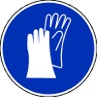 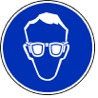           Schutzbrille                  Schutzhandschuhe              Die Betriebsanweisung für Schülerinnen und Schüler wird beachtet.Ersatzstoffprüfung (gem. TRGS 600)Durchgeführt. Die notwendigen Schutzmaßnahmen werden getroffen.AnmerkungenH290 		Kann gegenüber Metallen korrosiv sein.H302 		Gesundheitsschädlich bei Verschlucken.H314		Verursacht schwere Verätzungen der Haut und schwere Augenschäden.H315 		Verursacht Hautreizungen.H319 		Verursacht schwere Augenreizung.H335 		Kann die Atemwege reizen.H400 		Sehr giftig für Wasserorganismen H410 		Sehr giftig für Wasserorganismen, mit langfristiger Wirkung.H411 		Giftig für Wasserorganismen, mit langfristiger Wirkung.P261_f  		Einatmen von Gas/Nebel/Dampf/Aerosol vermeiden.P264 		Nach Handhabung Hände gründlich waschen.P270 		Bei Verwendung dieses Produkts nicht essen, trinken oder rauchen.P273 		Freisetzung in die Umwelt vermeiden.P280 		Schutzhandschuhe/Schutzkleidung/Augenschutz tragen.P301+312 	Bei Verschlucken: Bei Unwohlsein Giftinformationszentrum/Arzt anrufen.P301+330+331 	Bei Verschlucken: Mund ausspülen. Kein Erbrechen herbeiführen.P302+352 	Bei Berührung mit der Haut: Mit viel Wasser und Seife waschen.P303+361+353 	Bei Berührung mit der Haut (oder dem Haar): Alle kontaminierten Kleidungsstücke sofort ausziehen. Haut mit 		Wasser abwaschen/duschen.P304+340 	Bei Einatmen: Die Person an die frische Luft bringen und für ungehinderte Atmung sorgen. P305+351+338 	Bei Berührung mit den Augen: Einige Minuten lang vorsichtig mit Wasser ausspülen. Eventuell. vorhandene 		Kontaktlinsen nach Möglichkeit entfernen. Weiter ausspülen.P308+310 	Bei Exposition oder falls betroffen: Sofort Giftinformationszentrum/Arzt anrufen.P309+310 	Bei Exposition oder Unwohlsein: Sofort Giftinformationszentrum oder Arzt anrufen.P312 		Bei Unwohlsein Giftinformationszentrum/Arzt anrufen.P330 		Mund ausspülen.P391 		Ausgetretene Mengen auffangen.P403+233 	An einem gut belüfteten Ort aufbewahren. Behälter dicht verschlossen halten.P501		Inhalt/Behälter Sondermüll zuführen.Schule:Datum:				Lehrperson:					Unterschrift:Schulstempel© Ulrich Wunderlin / Atelierschule Zürich / Erstelldatum: 15.05.2015_____________________________________________________________________________NameSignal-wortPiktogrammeH-SätzeEUH-SätzeP-SätzeAGW in mg m-3Salzsäure (w = 20%)Achtung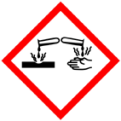 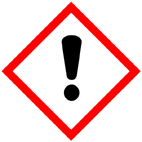 H290 H315 H319 H335keineP261_f  P280P305+351+338P304+340 P312P403+2333Resorcin (1,3 Dihydroxybenzen)Achtung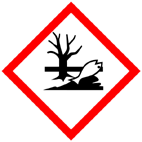 H302 H319 H315 H400keineP273P302+352P305+351+33814Schwefelsäure (96%)GefahrH314 H290keineP280P301+330+331P305+351+338P309+310Natronlauge konz.(Natriumhydroxid-Lösung w = 32%)GefahrH314 H290keineP280 P308+310P301+330+331P305+351+338---Fehling-Lösung IAchtungH411keineP273P391P501---Fehling-Lösung IIGefahrH290 H314keineP280 P308+310P303+361+353P305+351+338---Kupfer(I)oxid(Reaktionsprodukt)GefahrH302 H410keineP264 P270 P273P301+312 P330 P501Demin. WasserKartoffelstärke (aus 3.1)KalkpulverLugol'sche Lösung (Iod-Kaliumiodidlösung (0,1n)GefahrenJaNeinSonstige Gefahren und HinweiseDurch EinatmenXDurch HautkontaktXBrandgefahrXExplosionsgefahrXDurch AugenkontaktX